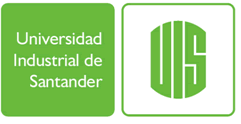 <<Nombre del proyecto>>FORMATO FICHA EBIUniversidad Industrial de Santander<<Nombre UAA>><<Ciudad>>, 201xFORMATOS  FICHA EBIFORMATO EBI-01: CLASIFICACIONNombre del Proyecto:PERIODO :PROGRAMA: SUBPROGRAMA: FORMATO EBI-02: LOCALIZACIONESDEPARTAMENTOMUNICIPIOUAASANTANDERxxx xxxFORMATO EBI-03: JUSTIFICACION DEL PROYECTOFORMATO EBI-04: DESCRIPCION DE LA ALTERNATIVA(Este formato es generado por el Sistema)Nombre del Proyecto:Nombre Alternativa:Descripción alternativa:FORMATO EBI-05: FUENTE DE FINANCIACIÓN DE LA INVERSIÓN DEL PROYECTO(Este formato es generado por el Sistema)AÑOS CALENDARIOCENTRO DE COSTOSEJECUTADO01SALDOTOTALRECURSOS DE INVERSIÓNINTERNASFondo ComúnEstampilla ProUISRECURSOS DE FUNCIONAMIENTOTOTAL FINANCIACION INVERSIÓNFORMATO EBI-06: FUENTE DE FINANCIACIÓN DE LA OPERACION DEL PROYECTOAÑOS CALENDARIOCENTRO DE COSTOSEJECUTADO0123SALDOTOTALRECURSOS DE INVERSIÓNINTERNASFondos EspecialesTOTAL FINANCIACION OPERACIONFORMATO EBI-07: IMPACTO DEL PROYECTOAREA DE INFLUENCIAAREA DE INFLUENCIAAREA DE INFLUENCIAREGIONDEPARTAMENTOMUNICIPIOFORMATO EBI-08: ESTUDIOS QUE RESPALDAN EL PROYECTONOMBREFECHA DD MM AAENTIDAD AUDITORADIRECCIÓN DE CONSULTAFORMATO EBI-09: DILIGENCIAMIENTOFuncionario:Número de Documento de identidad:Tipo de Documento de Identidad:Dirección:Teléfono:Cargo:FORMATO EBI-10: OBSERVACIONES DEL PROYECTO DILIGENCIAMIENTO